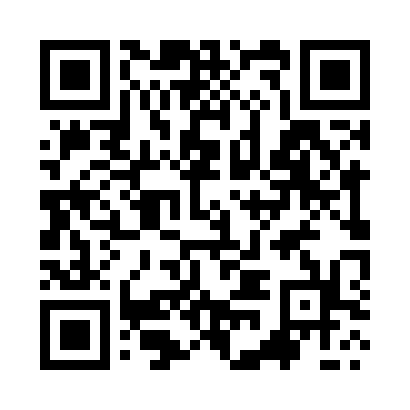 Prayer times for Abad Shah, PakistanWed 1 May 2024 - Fri 31 May 2024High Latitude Method: Angle Based RulePrayer Calculation Method: University of Islamic SciencesAsar Calculation Method: ShafiPrayer times provided by https://www.salahtimes.comDateDayFajrSunriseDhuhrAsrMaghribIsha1Wed4:005:2712:063:436:468:132Thu3:595:2612:063:436:478:143Fri3:585:2512:063:436:488:154Sat3:575:2412:063:426:488:165Sun3:565:2312:063:426:498:176Mon3:555:2212:063:426:508:187Tue3:535:2212:063:426:508:198Wed3:525:2112:063:426:518:209Thu3:515:2012:063:426:528:2110Fri3:505:1912:063:426:528:2111Sat3:505:1912:063:426:538:2212Sun3:495:1812:063:426:548:2313Mon3:485:1712:063:426:548:2414Tue3:475:1712:063:426:558:2515Wed3:465:1612:063:426:558:2616Thu3:455:1612:063:426:568:2717Fri3:445:1512:063:426:578:2818Sat3:435:1412:063:426:578:2919Sun3:435:1412:063:426:588:2920Mon3:425:1312:063:426:598:3021Tue3:415:1312:063:426:598:3122Wed3:405:1212:063:427:008:3223Thu3:405:1212:063:427:008:3324Fri3:395:1212:063:427:018:3425Sat3:385:1112:063:427:028:3426Sun3:385:1112:063:427:028:3527Mon3:375:1112:073:427:038:3628Tue3:375:1012:073:427:038:3729Wed3:365:1012:073:427:048:3830Thu3:365:1012:073:427:048:3831Fri3:355:0912:073:437:058:39